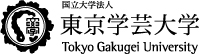 東京学芸大学基金寄附申込書平成　　 年　　 月　　 日東京学芸大学長　殿〒　　　－　　　　 住　所　　　 　　　　　　　　　　　　　　　 電　話 　　　　　－　　　　　 － 　　　　　　　　　　　　　　　　  ﾌﾘｶﾞﾅ 氏　名　　　 　　　　　　　　　　　　　　　　　　　　　　　※寄附者が個人ではない場合、法人名および代表者名をご記入ください。 事務担当者 　    　　　　　　　　　　　　　　　※寄附者が個人ではない場合､ご記入ください。　　　下記のとおり寄附いたします。◆寄附金額　　　　　　　 金　　　　　　　　　　　　　　円 也 　 ◆寄附目的（内訳）□ 使途を指定しない□ 使途を指定する　　◆ご利用になる寄附口座 □ 三菱東京UFJ銀行　　　　 □ ゆうちょ銀行 （ □「払込取扱票(振込手数料無料)」郵送希望 ）◆特記事項　　　　　　　　　　　　　　　　　　　　　　　　　　　　≪お手数ですが、２枚目へのご記入もお願いいたします。≫【寄附申込書送付先】　東京学芸大学　総務課基金事務室《住 所》〒１８４−８５０１ 東京都小金井市貫井北町４−１−１　　《F a x》０４２−３２９−７１１４　※FAXでも受け付けております(２枚目も必ずお送りください)≪該当する□欄に、レ点または■でチェックをお願いします≫◆本学との関わりについて□ 卒業生　　　　　　　　□ 卒業生の家族　　　　　□ 在学生の家族　　　　　（ 西暦　　　　　 年　　　月　入 ・ 卒　／　　　　　　　　 課程 ・ 専攻 ）※差支えなければご記入いただき、該当箇所に○をお願いいたします。□ 本学退職教職員　　　　□ 本学現職教職員　　　　□ 一般◆この寄附があることをどのように知りましたか□ 本学ホームページ　　　□ 広告　　　　　　　　　□知人から□ （　　　　　　　　）同窓会から　　　□ その他（　　　　　　　　　　　）◆ＨＰ上での氏名・法人名の公表について□ 承諾する　　　　　　　□ 承諾しない◆ＨＰ上でのメッセージの公表について□ 承諾する（氏名公表）　□ 承諾する（氏名非公表）□ 承諾しない◆感謝状の贈呈について ※個人の場合100,000円以上、法人・団体の場合600,000円以上ご寄附いただいた場合□ 受け取る　　　　　　□ 受け取らない◆銘板による氏名・法人名の公表について ※個人の場合30,000円以上、法人・団体の場合100,000円以上ご寄附いただいた場合□ 承諾する　　　　　　□ 承諾しない◆メールマガジンの配信について□ 希望する　　　　　　□ 希望しない　　 メールアドレス　　　　　　　　　　　　＠　　　　　　　　　　　　　　　　　　　◆東京学芸大学広報誌「ＴＧＵ」の送付について□ 希望する　　　　　　□ 希望しない◆東京学芸大学へのメッセージ・ご意見がございましたらお書きください。≪ご協力ありがとうございました。今後とも東京学芸大学をよろしくお願いいたします。≫【お問い合わせ先】　東京学芸大学　総務課基金事務室《電 話》０４２−３２９−７８５８　《E-mail》kikin60@u-gakugei.ac.jp